JESENSKAŠtefan)     Za     belo         pleše s svojo .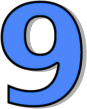 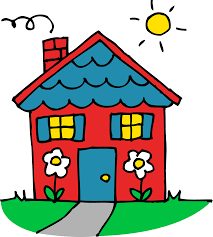 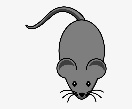 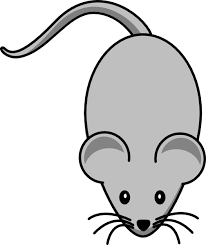                           (deveto)                  (hiško)         (mišek)                                        (miško)        Na     od           pripravlja se na .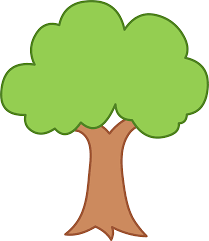 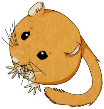 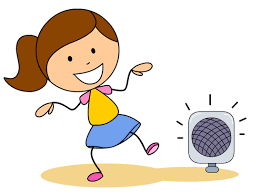                                  (devetem)          (dreves)       (polh)                                                      (ples)Za      sivo     par       je   .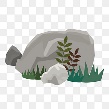 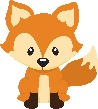                                     (deveto)                   (skalo)                  (lisic)                    (zaplesalo)  Pa še    se odloči in      v svoji  .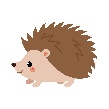 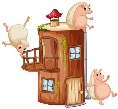                                         (ježek)                                       (zapleše)                             (koči)Se    sem in tja,    in     grizlja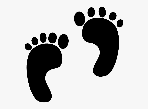 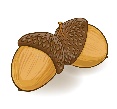 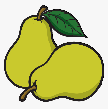                                      (prestopa)                                   (žir)               (hruškice)in mrmra lepo     : »Res prelepa je .«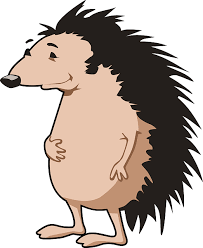 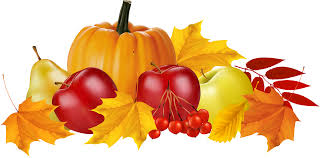                                                           (rejen)                                                      (jesen)